Приглашение на ВЕБИНАРВ программе вебинара 10 ноября 2020 года:Действующее федеральное законодательство об обращении с животными. Его ключевые нормы и требования, которые необходимо учитывать при подготовке закупочной документации. Важность учитывать и собственно ФЗ 498, а также другие федеральные законы, касающиеся данной сферы, а также ВП и СП. Перечень законодательсва, регламентирующего данную сферу, а также обзор ключевых норм законодательства.В частности. Состав мероприятий (услуг), который предусмотрен законодательством в отношении животного без владельца. Принципы обращения с животными и метод регулирования численности популяции.Норма об отлове животных живыми и неповрежденными, с незамедлительной транспортировкой в приют.Норма о видеоъемке процесса отлова и выпуска.Требование о содержании исключительно в приюте. Открытость приюта для граждан и прозрачность информации об отловленных и содержащихся животных. Длительность содержания.Запрет умерщвления и вопросы эвтаназии.Основания выбытия из приюта.Порядок работы с агрессивными особями.Пожизненное содержание для определенных особей.И другое.2.   Требования к составлению закупочной документации и типовые ошибки2.1. Техническое задание и проект контракта.Требования к содержанию Технического задания и проекта контракта.Типовые ошибки, встречающиеся в ТЗ. Разбор конкретных примеров нарушений.2.2. Требования к расчету НМЦК и формированию Извещения.В том числе. Специфика закупаемых услуг и необходимость учета требований ч.24 ст.22 и ч.2 ст. 42. Применение норм данных статей к закупкам данного вида услуг. Целесообразность применения данных норм прежде всего для самого Заказчика. Установление начальной цены на каждую закупаемую услугу. Выбор метода расчета НМЦК. Способы получения информации для применения метода анализа рынка. Ограничения и применение других методов. Примеры корректного расчета НМЦК и верно сформированного Извещения.Значение корректно рассчитанной цены как фактор эффективности и результативности закупки. Наиболее часто встречающиеся ошибки. Разбор реальных примеров и их последствий.       2.3. Важность соответствия частей закупочной документации друг другу. Примеры из практики.       2.4. Корректный ОКПД-2 на данный вид услуг.2.5. Порядок предоставления разъяснений на запросы разъяснений. Сроки предоставления, порядок оформления. Типовые ошибки Заказчиков из реальной практики.В программе вебинара 11 ноября 2020 года:Рассмотрение ряда Решений, вынесенных УФАС по закупкам данного вида услуг в текущем году. Наиболее часто выявляемые нарушения, нарушениями каких статей они признаются. Разбираем конкретные ошибки и Решения.Организация приемки данного вида услуг с учетом их специфики. Значение приемки и ее специфичность в данном случае. Типовые нарушения при приемке. Ответственность Заказчика. Практические рекомендации по объективной приемке.5. Возможности развития рынка данных услуг и повышения его привлекательности для добросовестных исполнителей.Роль Заказчика и значение корректно сформированной документации и верного расчета НМЦК для достижения данной цели.6. Значение работы с населением для решения проблемы переизбытка популяции в целом.Резюме информации, изложенной на семинаре. Основные тезисы.Живой диалог. Ответы на вопросы.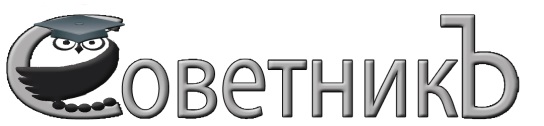 РУКОВОДИТЕЛЮ ОРГАНИЗАЦИИ ООО «КЦ СоветникЪ»ИНН 7604176994, КПП 760401001150000, г. Ярославль, ул. Свободы, д.24, оф.44Тел./факс: (4852) 72-20-22, (4852) 73-99-91.E-mail: sovetniku@mail.ru, сайт: http://www.yarsovetnik.ru/Исх. № 20 от 06.10.2020ПРАКТИЧЕСКИЕ ВОПРОСЫ РЕАЛИЗАЦИИ ЗАКОНОДАТЕЛЬСТВА В СФЕРЕ ОРГАНИЗАЦИИ РАБОТЫ С ЖИВОТНЫМИ БЕЗ ВЛАДЕЛЬЦЕВ 10-11 ноября 2020 годас 9:30 до 13:00по московскому времени